PERALTA COMMUNITY COLLEGE DISTRICT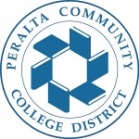 COUNCIL ON INSTRUCTION, PLANNING, AND DEVELOPMENT (CIPD)   CIPD Agenda, Monday, Oct 4, 2021, 1:00pm-3:00pm, via zoom  https://cccconfer.zoom.us/j/97374144144Co-Chair: Siri Brown, VC of Academic AffairsCo-Chair: Heather Sisneros, Laney Curriculum Co-chairNote Taker: Lashaune FitchAct 1: Review May and Sept 2021 CIPD meeting minutes (1:00-1:10pm)ACT 2: Curriculum proposals for review and approval (1:10pm-2:00pm)Laney CollegeMerritt CollegeBerkeley City College College of Alameda2021-22 UC-TCA ACT 3: Pressing Curriculum Topics (2:00pm-3:00pm)Laney new disciplines: 1- Linguistics: Minimum Qualifications are “Master’s in English, literature, comparative literature, or composition OR Bachelor’s in any of the above AND Master’s in linguistics, TESL, speech, education with a specialization in reading, creative writing or journalism OR the equivalent.”	        2- Commercial Music: Minimum Qualifications are “any bachelor’s degree or higher and two years of professional experience, or any associate degree and six years of professional experience. Professional experience is required when the applicant possesses a master’s degree. The professional experience required must be directly related to the faculty member’s teaching assignment.”CIPD Evaluation Survey Results 2020-2021District wide plan of adding the new discipline CS/Computer Science.Pending District Wide proposals:1- ART 7: Changing description; MC and LC2- BIOL 201: Changing description; course at LC, COA and MC (as HLTOC)3- BIOL 202: Changing description; course at LC and COA (as HLTOC)4- MATH 201: all offering colleges: BCC, CoA, LC and MC to bring to Nov CIPD5- SOC 120: TABLED at CIPD Oct 2020; removed MATH 13; course at all 4 campuses6- ART 21: Update course description, LC and MC to bring to Nov CIPD7- Span 30A: discrepancy in course description district- wide, and missing consultation